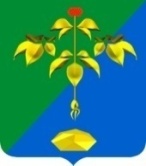 АДМИНИСТРАЦИЯ ПАРТИЗАНСКОГО ГОРОДСКОГО ОКРУГА  ПРИМОРСКОГО КРАЯП О С Т А Н О В Л Е Н И Е 13 мая 2021 года	№ 782-паВ соответствии с Указом Президента Российской Федерации от 28 декабря 2010 года N 1632 "О совершенствовании системы обеспечения вызова экстренных оперативных служб на территории Российской Федерации", Постановлением Правительства Российской Федерации от 21 ноября 2011 года N 958 "О системе обеспечения вызова экстренных оперативных служб по единому номеру "112", Постановлением Правительства Российской Федерации от 30 декабря 2003 года N 794 "О единой государственной системе предупреждения и ликвидации чрезвычайных ситуаций", Постановлением Правительства Российской Федерации от 31 декабря 2004 года N 894 "Об утверждении перечня экстренных оперативных служб, вызов которых круглосуточно и бесплатно обязан обеспечить оператор связи пользователю услугами связи, и о назначении единого номера вызова экстренных оперативных служб", Постановлением Администрации Приморского края от 16 декабря 2005 года N 282-па "Об утверждении Положения о Приморской территориальной подсистеме единой государственной системы предупреждения и ликвидации чрезвычайных ситуаций", Постановлением Администрации Приморского края от 30 апреля 2009 г. N 121-па "О порядке сбора и обмена информацией по защите населения и территорий от чрезвычайных ситуаций природного и техногенного характера в Приморском крае", постановлением администрации Партизанского городского округа    от 24 марта 2021 года № 436-па "Об утверждении Устава муниципального казенного учреждения по делам гражданской обороны, чрезвычайным ситуациям и ликвидации последних стихийных бедствий Партизанского городского округа, на основании статей 29, 32 Устава Партизанского городского округа, администрация Партизанского городского округаПОСТАНОВЛЯЕТ:1. Утвердить Положение «О единой дежурно-диспетчерской службе муниципального казенного учреждения по делам гражданской обороны, чрезвычайным ситуациям и ликвидации последних стихийных бедствий Партизанского городского округа» (далее – ЕДДС) (прилагается).2. Признать утратившими силу постановления администрации Партизанского городского округа от 10 апреля 2012 года № 312-па "О создании единой дежурно-диспетчерской службы Партизанского городского округа", от 04 августа 2016 года № 626-па «Об утверждении Положения о единой дежурно-диспетчерской службы Партизанского городского округа» (в редакции от 09.02.2018 г. №169-па).3. Настоящее постановление подлежит размещению на официальном сайте администрации Партизанского городского округа в сети «Интернет», опубликованию в газете «Вести» и вступает в силу с момента официального опубликования (обнародования).4. Контроль за исполнением настоящего постановления оставляю за собой.Глава городского округа					                 О.А. БондаревОб утверждении положения о единойдежурно-диспетчерской службе муниципального казенного учреждения по делам гражданской обороны, чрезвычайным ситуациям и ликвидации последних стихийных бедствий Партизанского городского округа